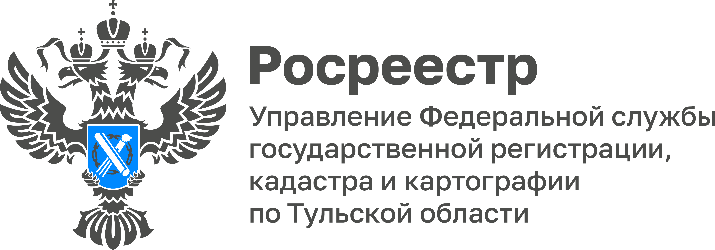 Тульская область участвует в пилотном проекте по созданию
«Национальной системы пространственных данных»Проведено третье заседание оперативного штаба по реализации на территории Тульской области государственной программы РФ «Национальная система пространственных данных» (НСПД) под председательством Михаила Пантелеева.В заседании приняла участие руководитель Управления Росреестра по Тульской области Ольга Морозова, а также представители ППК «Роскадастр» и его филиала по Тульской области, органов исполнительной власти Тульской области, участвующих в реализации проекта.На территории нашего региона во исполнение перечня поручений Президента РФ в тесном взаимодействии федеральных и региональных органов власти реализуется Дорожная карта по координации создания Единой цифровой платформы НСПД (ФГИС ЕЦП НСПД).Так, согласно Дорожной карте Управлением Росреестра по Тульской области проведена инвентаризация картографических материалов, не включённых в состав федерального фонда пространственных данных, для дальнейшего использования таких материалов, в том числе в обучении искусственного интеллекта единой цифровой платформы НСПД.Также региональными органами власти проведено обследование региональных и муниципальных информационных систем, проработан вопрос об информационном обмене между региональными и муниципальными информационными системами с ФГИС ЕЦП НСПД.В рамках предусмотренных государственной программой мероприятий активизирована работа по описанию границ населенных пунктов и территориальных зон. Внесены сведения о границах 2 320 населённых пунктов или 66,7 % от общего их количества, о границах 490 территориальных зон (43,1% от общего количества). С 2020 года проводятся комплексные кадастровые работы. Осуществляются мероприятия по выявлению правообладателей ранее учтенных объектов недвижимости.Росреестром совместно с региональными органами власти реализуется два проекта «Земля для стройки» и «Земля для туризма». Сегодня на публичной кадастровой карте размещено более 100 свободных земельных участков и территорий.